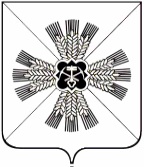 РОССИЙСКАЯ ФЕДЕРАЦИЯКЕМЕРОВСКАЯ ОБЛАСТЬПРОМЫШЛЕННОВСКИЙ МУНИЦИПАЛЬНЫЙ РАЙОНСОВЕТ НАРОДНЫХ ДЕПУТАТОВПРОМЫШЛЕННОВСКОГО МУНИЦИПАЛЬНОГО РАЙОНА 5-созыв, 45-е заседаниеРЕШЕНИЕот 01.12.2016 № 250пгт. ПромышленнаяО принятии администрацией Промышленновского муниципального района осуществления части полномочий администрации Промышленновского городского поселения на 2017 год          В соответствии  с Жилищным кодексом Российской Федерации, частью 4 статьи 15, частью 2 статьи 15.1 Федерального закона от 06.10.2003 № 131-ФЗ «Об общих принципах организации местного самоуправления в Российской Федерации», Уставом муниципального образования «Промышленновский муниципальный район», решением Совета народных депутатов Промышленновского муниципального района от 27.11.2014 № 91 «О порядке заключения соглашений органами местного самоуправления Промышленновского муниципального района с органами местного самоуправления поселений, входящих в его состав, о передаче (принятии) осуществления части полномочий по решению вопросов местного значения», рассмотрев решение Совета народных депутатов Промышленновского городского поселения от 26.10.2016 № 44 «О передаче администрацией Промышленновского городского поселения осуществления части своих полномочий администрации Промышленновского муниципального района на 2017 год», Совет народных депутатов Промышленновского муниципального районаРЕШИЛ:          1. Принять от администрации Промышленновского городского поселения осуществления части полномочий на 2017 год по решению вопросов местного значения в соответствии с Федеральным законом от 06.10.2003 № 131-ФЗ «Об общих принципах организации местного самоуправления в Российской Федерации», предусмотренных пунктом 20 части 1 статьи 14, в части:  1.1. Выдачи разрешений на строительство (за исключением случаев, предусмотренных Градостроительным кодексом Российской Федерации, иными федеральными законами), разрешений на ввод объектов в эксплуатацию при осуществлении строительства, реконструкции объектов капитального строительства, расположенных на территории Промышленновского городского поселения;  1.2. Осуществления в случаях, предусмотренных Градостроительным кодексом Российской Федерации, осмотров зданий, сооружений и выдачи рекомендаций об устранении выявленных в ходе таких осмотров нарушений;  1.3. Утверждения подготовленной на основе генеральных планов поселения документации по планировке территории:  - выдачу градостроительных планов земельных участков.          2. Принять от администрации Промышленновского городского поселения осуществления части полномочий на 2017 год по решению вопросов местного значения в соответствии с Жилищным кодексом Российской Федерации, предусмотренных статьями 23, 26, в части:           2.1. Принятия в установленном порядке решений о переводе жилых помещений в нежилые помещения и нежилые помещения в жилые помещения;  2.2. Согласования переустройства и (или) перепланировки жилых помещений.          3. Администрации Промышленновского муниципального района заключить соответствующее соглашение о принятии от администрации Промышленновского городского поселения осуществления части полномочий на 2017 год, по форме, утвержденной решением Совета народных депутатов Промышленновского муниципального района от 27.11.2014 № 91 «О порядке заключения соглашений органами местного самоуправления Промышленновского муниципального района с органами местного самоуправления поселений, входящих в его состав, о передаче (принятии) осуществления части полномочий по решению вопросов местного значения».          4. Настоящее решение вступает в силу с 01.01.2017 и подлежит опубликованию в районной газете «Эхо»,  обнародованию на официальном сайте администрации Промышленновского муниципального района.           5. Контроль за исполнением данного решения возложить на председателя комиссии по местному самоуправлению и правоохранительной деятельности (Г.В. Устимова).ПредседательСовета народных депутатов Промышленновского муниципального района                                                                                                                        Т.П. Мотрий                                                                                                                        Т.П. МотрийГлаваПромышленновского муниципального района                            Д.П. Ильин                            Д.П. Ильин